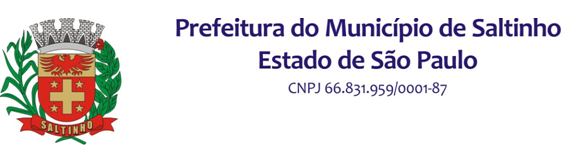 REQUERIMENTO PARA DESDOBRO / UNIFICAÇÃODADOS IDENTIFICAÇÃO:DADOS DO IMÓVEL:Endereço do imóvel: SOLICITAÇÃO:DESDOBRO (     )                                                  (     ) UNIFICAÇÃOSITUAÇÃO ATUAL:PROCESSO DE CONSTRUÇÃO: ÁREA LIVRE  (%): SITUAÇÃO PRETENDIDA:TERRENO ‘A’ – M²:    TERRENO ‘B’ – M²:   TERRENO ‘C’ – M²:     